Ararat Football Club Uniforms1876 – ?blue guernsey and knicker bockersblue and white cap and grey stockings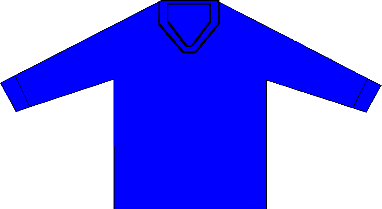 1880 – ?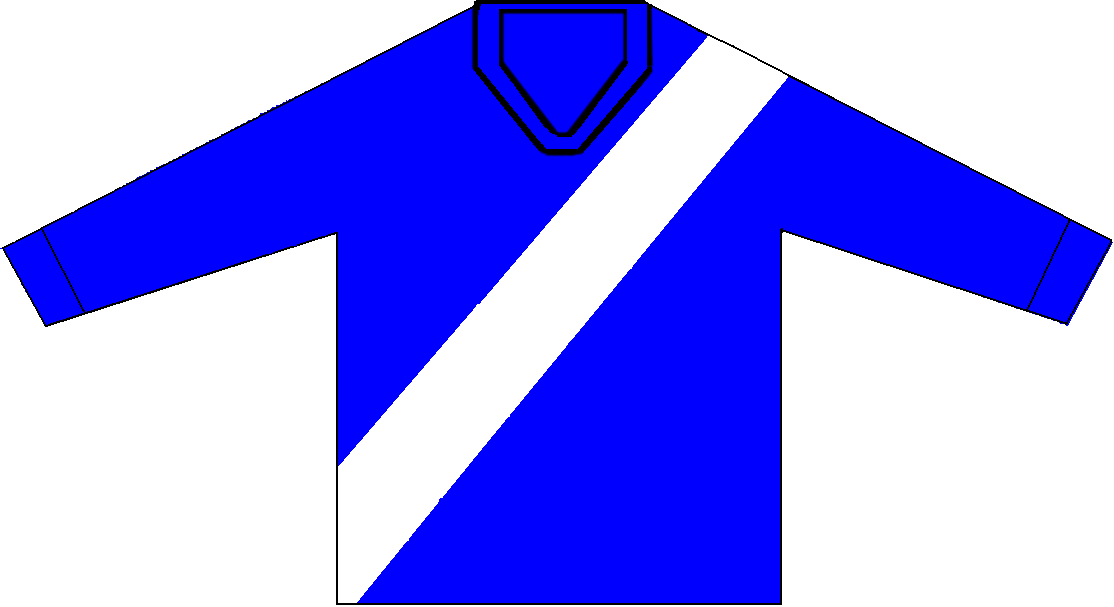 1890s - 1922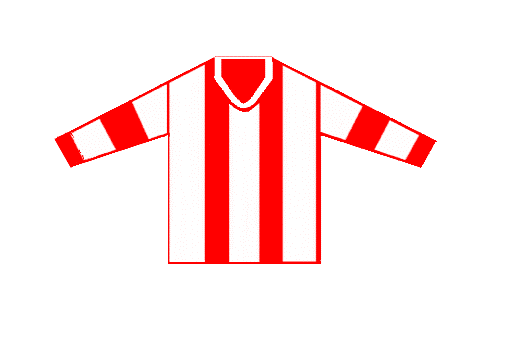 1923 – 1924white shorts, red socks with white cuffs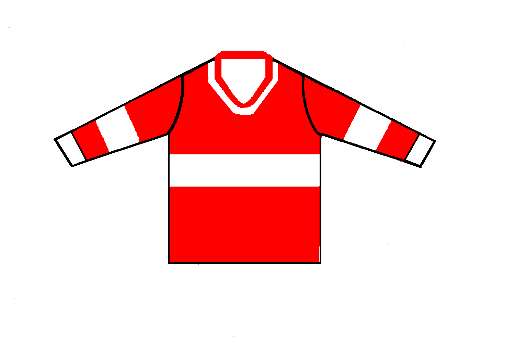 1925 – 1928white shortsblack socks with white cuffs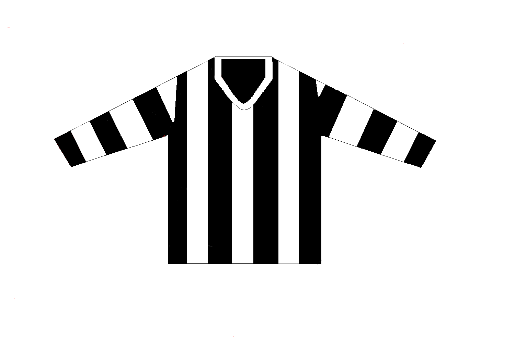 1930 – 1940white or black shortsblack socks with white cuffs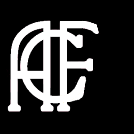 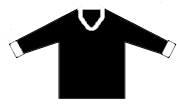 1946 – 1948white or black shortsred and white hooped sockswhite back with red numbers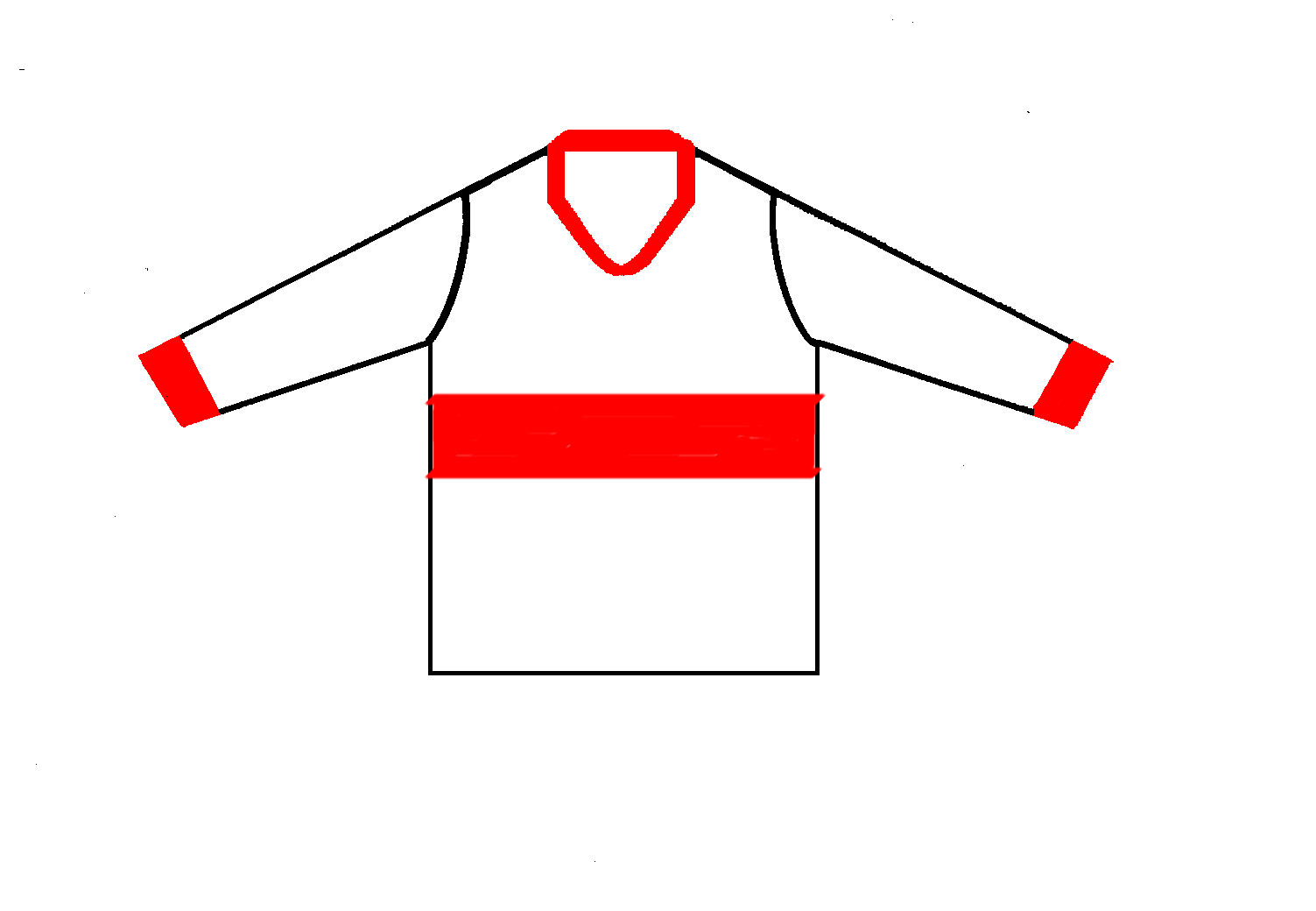 1949 – 1997white or black shorts(late 1970s red shorts)red and white hooped socks(late 1970s red socks)white back with red numbers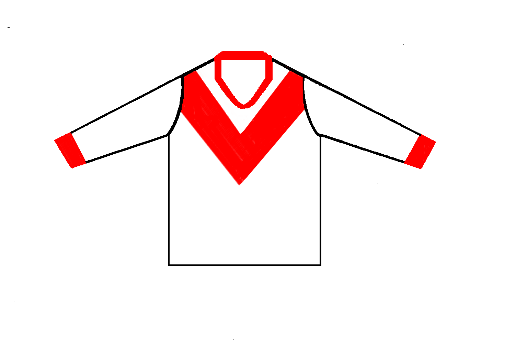 1998 – 2016red or white shortsred and white hooped socksred back with white number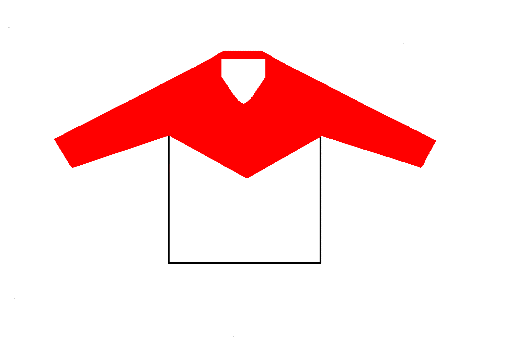 2017 – CurrentRed shortsRed and white hooped socks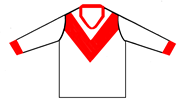 